EVOLUCION DE LOS ACTIVOS EN LA SEMANA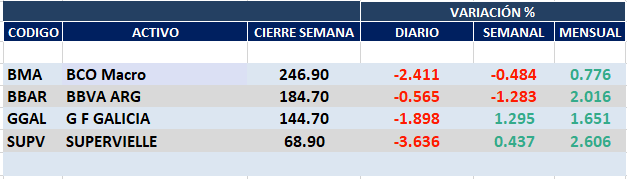 Cierre dispar semanal en el sector FINANCIALS en el mercado local y muy negativo en N.Y.Macro cierra en $ 246,90 negativa el -0.48% respecto del cierre anterior y en N.Y. queda en us$ 13.65 bajando -5.47% en la semana.GGAL cierra en $ 144,70 subiendo el 1.30% respecto del cierre semanal anterior, en N.Y. quedó en us$ 7.97 abajo el -4.55%.BBAR cierra en $ 184,70 abajo el -1.28%, su adr queda en us$ 3.01 con baja de                -7.10%.SUPV queda en $ 68,90 con suba de 0.44% y en N.Y. us$ 1.95 con -2.98% de retorno negativo.Se mantiene señal de venta en BMA, BBVA, SUPV y GGAL. GF GALICIA (Cierre al 23/07/2021 $ 144,70)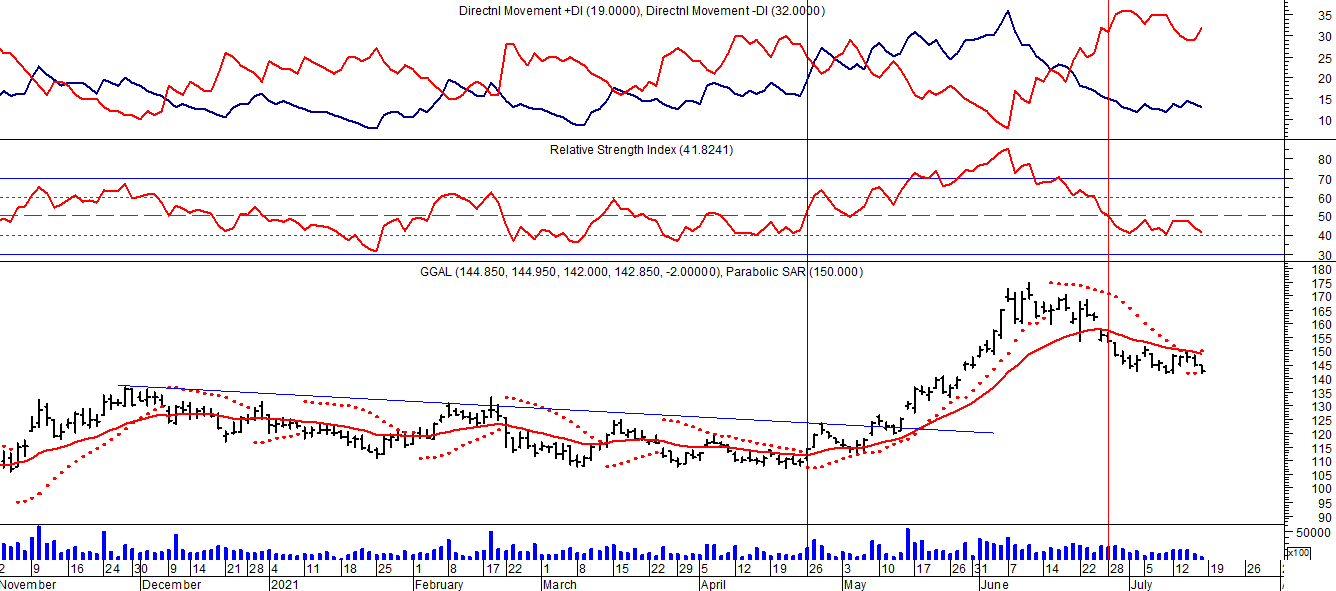 BMA (Cierre al 23/07/2021 $ 246,90)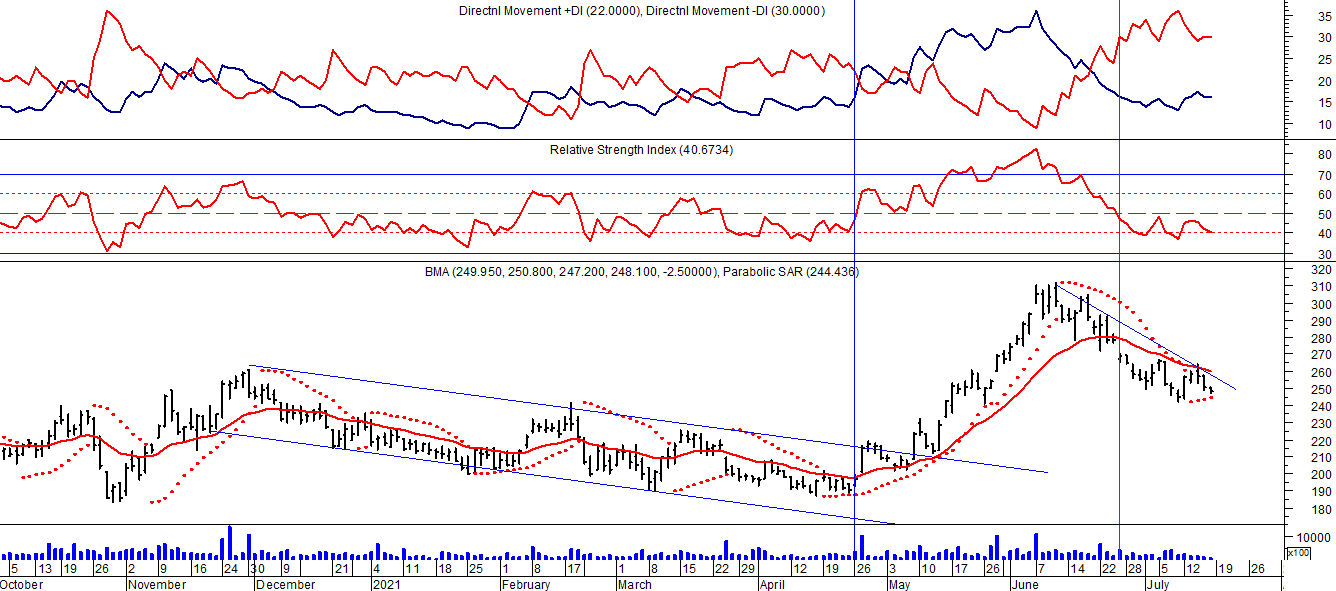 Señal de compra el 08/05 en $ 200,00.Señal de venta el 12/08 en $ 188,00.Señal de compra el 09/10 en $ 180,00.Señal de venta el 13/11 en $ 190,00.Señal de compra el 27/11 en $ 190,00.Señal de venta el 26/02 en $ 260,00.Señal de compra el 28/04 en $ 180,00.Señal de venta el 29/05 en $ 210,00.Señal de compra el 01/06 en $ 210,00Señal de venta el 26/06 en $ 238,00.FRANCES - BBAR (Cierre al 23/07/2021 $ 184,70)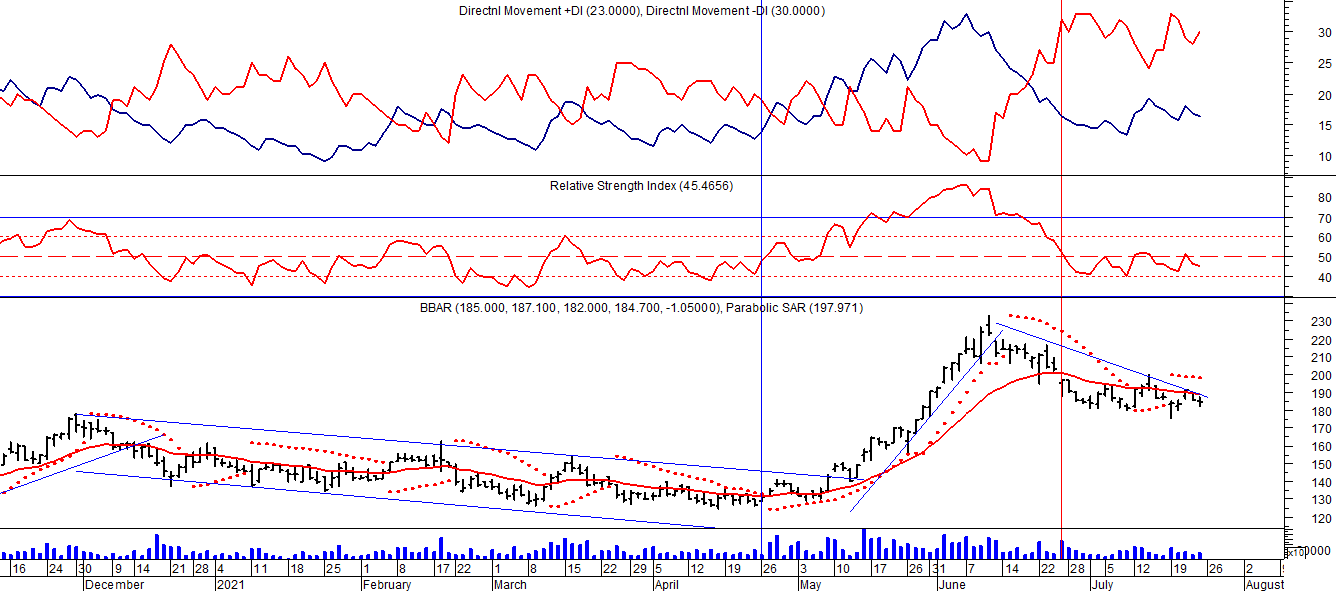 Señal de compra el 23/08 en $ 101.50.Señal de venta el 08/09 en $ 102.Señal de compra el 27/11 en $ 95.Señal de venta el 12/02/2020 en $ 135.Señal de compra el 28/04 en $100,00.Potencial señal de venta el 30/06 en $ 136,00.Señal de compra el 06/07 en $ 150,00.Señal de venta el 13/08 en $ 164,00.SUPERVIELLE (Cierre al 23/07/2021 $ 68,90)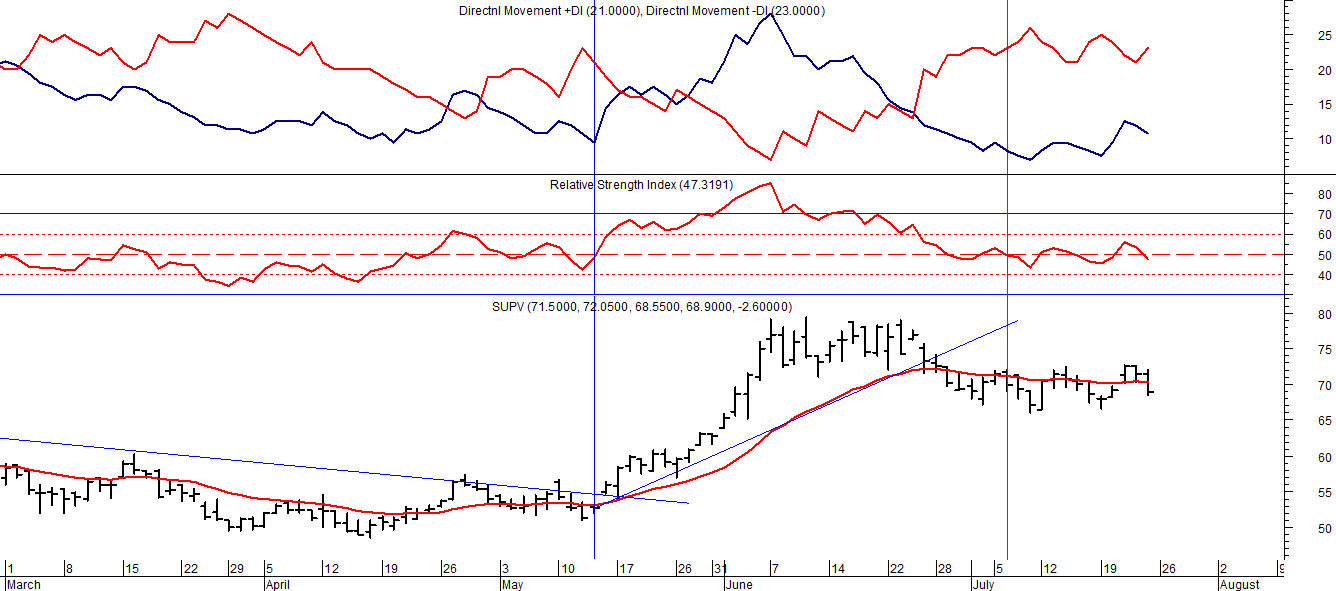 Señal de compra el 23/05 en $ 48,00.Potencial señal de venta el 08/09 en $ 37,00.Señal de compra el 01/10 en $ 41,00.Señal de venta el 12/11 en $ 42,00.Señal de compra el 4/12 en $ 41,00.Señal de venta el 11/02/2020 en $ 51,00.Señal de compra el 28/04 en $ 35,00.Señal de venta el 17/06 en $ 55,00.Señal de compra el 06/07 en $ 55,00.Señal de venta el 14/09 en $ 62.50.Señal de compra el 16/10 en $ 55,00.Señal de venta el 26/10 en $57,00.Señal de compra el 03/11 en $ 57,00.Señal de venta el 17/12 en $ 60,00.Señal de compra el 5/02 en $ 57,00.Señal de venta el 22/02 en $ 60,00.Señal de compra el 26/04 en $ 53,50.